Uczestnicy powinni zabrać ze sobą:- długopisy (uczestnicy konkursów)- ubranie turystyczne dostosowane do warunków pogodowych, odpowiednie  obuwie, nakrycie głowy, pelerynę przeciwdeszczową bez względu na pogodę - OBOWIĄZKOWO- mały plecak na trasę- kanapki i napoje na trasę pieszą- obuwie zastępcze do chodzenia w schronisku, śpiwór - apteczkę (opiekunowie grup)VIII.  ŚWIADCZENIA ORGANIZATORAplakietka rajdowaobsługa przewodnicka na trasiedwa noclegi (schronisko ,,Zaścianek” i sala gimnastyczna dawnego Domu Ludowego - warunki turystyczne)kiełbasa na ognisko, pieczywo, musztarda, ketchup, herbata dwa ciepłe posiłki (czwartek i piątek), śniadanie (sobota)dyplomy i nagrody dla zwycięzców konkursówIX.  POSTANOWIENIA KOŃCOWEZa zdrowie, bezpieczeństwo i zachowanie uczestników podczas imprezy odpowiedzialni są opiekunowie grup.  Opiekunowie odpowiadają również za to, by każdy z  ich podopiecznych posiadał ubezpieczenie od następstw nieszczęśliwych wypadków .Organizator nie ponosi odpowiedzialności za zgubione lub uszkodzone wartościowe przedmioty uczestników rajdu.Drużyny pozostawiają miejsce noclegu w należytym porządku.    Obowiązuje materialna odpowiedzialność opiekunów za spowodowanie ewentualnych szkód materialnych wyrządzonych przez podopiecznych.Każdy uczestnik rajdu zobowiązany jest do przestrzegania regulaminu rajdu i Karty Turysty, regulaminu schroniska, godnego reprezentowania swojej szkoły oraz korzystania z obuwia zastępczego na miejscu noclegu.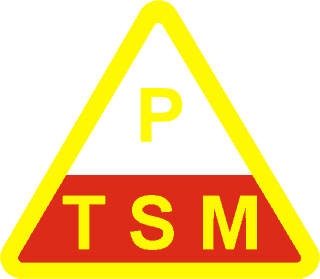                                   Do zobaczenia na rajdzie:                                                            Organizatorzy:  Mariola i Janusz TysMiędzyszkolne Koło PTSM „Wędrowiec” przy Szkole Podstawowej im. B. Wierdaka w GłowienceSKKT - PTSM przy Zespole Szkół w Trześniowie zapraszają naVII WOJEWÓDZKI RAJD„PO  BEZDROŻACH …”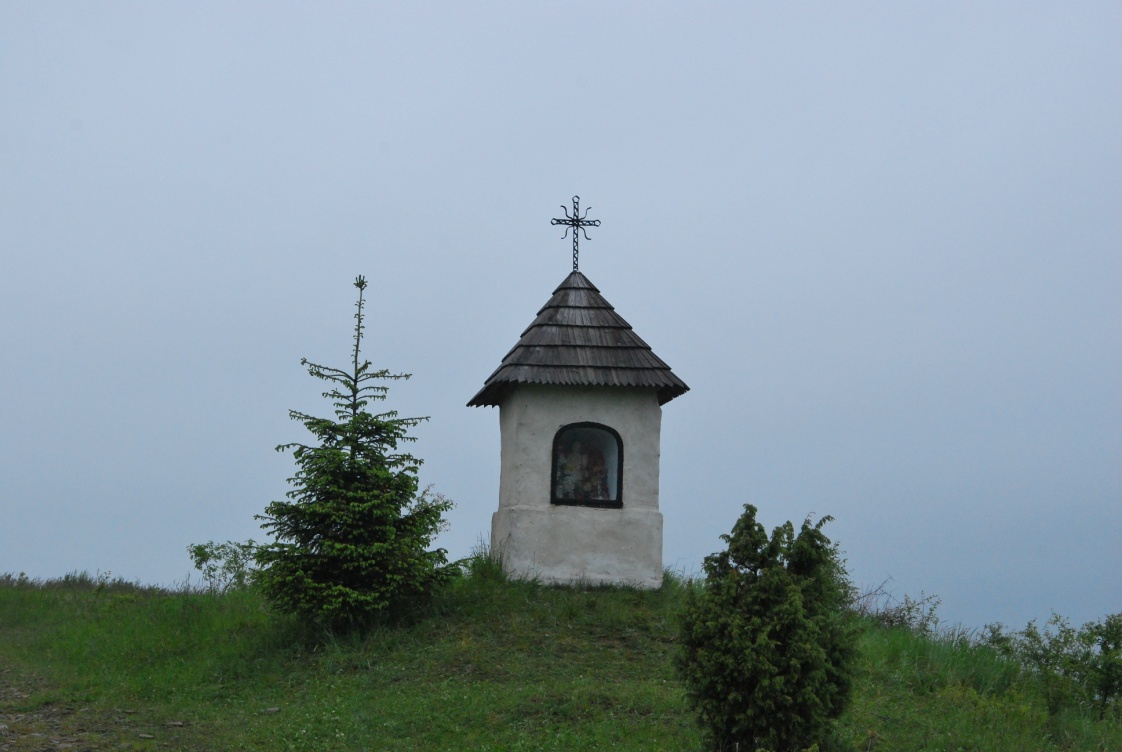      Lipowiec – Kamień nad Jaśliskami – Czeremcha – JaśliskaWęgierski Trakt – Bania Szklarska – Posada Jaśliska22 – 24 maja 2014 r.I. ORGANIZATORZY- Zarząd Oddziału PTSM w Krośnie.- Międzyszkolne Koło PTSM „Wędrowiec” przy SP w Głowience- Szkolne Koło PTSM przy Zespole Szkół w Trześniowieprzy współudziale finansowym:- Kuratorium Oświaty  i WFOŚ i GW w Rzeszowie,- Gminnej Komisji Rozwiązywania Problemów Alkoholowych w Miejscu Piastowym                                 - Gminnej Komisji Rozwiązywania Problemów Alkoholowych w HaczowieII. CELE RAJDU: - poznanie walorów krajoznawczych, przyrodniczych i turystycznych Beskidu         Niskiego- poznanie dziedzictwa historyczno – kulturowego Beskidu Niskiego- upowszechnienie tematyki regionalnej i ekologicznej wśród dzieci i młodzieży                              - promocja turystyki jako alternatywnej formy spędzania wolnego czasu- utrzymywanie współpracy między kołami turystycznymi- szerzenie edukacji patriotycznej, regionalnej i przyrodniczo - ekologicznej- propagowanie tematyki antyuzależnieniowejIII.  TERMIN RAJDU- Rajd odbędzie się w dniach 22 - 24 maja 2014 r. (czwartek, piątek, sobota)IV.  TRASY PIESZELipowiec  – Kamień nad Jaśliskami (857) – Przełęcz Beskid () – Czeremcha – JaśliskaJaśliska – Węgierski Trakt – Bania Szklarska – Posada Jaśliska – Jaśliska  V.  RAMOWY PROGRAM RAJDU:22 maja 2014 r. (czwartek)945 - 1000 - zbiórka uczestników rajdu w Lipowcu1000  – wyjście na trasę pieszą z przewodnikiem1600 – 1900 – zejście z trasy, ciepły posiłek, odpoczynek1900 – 2100 – ognisko z pieczeniem kiełbasy, konkurs piosenki turystycznej, 2100   _ 2200 – przygotowanie do noclegu2200   _  6 00 – cisza nocna23 maja 2014 r. (piątek)600  - 700 – pobudka, toaleta poranna, sprzątanie sal noclegowych700 – 900 – śniadanie 900  – wyjście na trasę pieszą z przewodnikiem1600 – 1900 – zejście z trasy, ciepły posiłek, odpoczynek1900 – 2100 – konkursy rajdowe:  krajoznawczy, przyrodniczo – ekologiczny, plastyczny2100   _ 2200 – przygotowanie do noclegu2200   _  6 00 – cisza nocna24 maja 2014 r. (sobota)600  -  700 – pobudka, toaleta poranna700 – 1000  – śniadanie, sprzątanie sal noclegowych, wykwaterowanie- 1000 – 1200 – jaśliski rynek - uroczyste podsumowanie rajdu, ogłoszenie wyników konkursów, wręczenie dyplomów i nagród, zakończenie rajdu.Rajd odbędzie się bez względu na pogodę.  Organizator zastrzega sobie prawo do dokonywania zmian w regulaminie  i programie rajduVI.  KONKURSY RAJDOWEkonkurs krajoznawczy - biorą udział 3 osoby reprezentujące drużynę,konkurs przyrodniczo – ekologiczny - indywidualnykonkurs piosenki turystycznej – występują przynajmniej 3 osoby prezentując 2 piosenki o treści turystycznej konkurs plastyczny na najlepszy plakat o tematyce antyuzależnieniowej  „Nałogom mówię NIE” – plakat drużyna przygotowuje wcześniej w  szkole.Literatura proponowana do konkursów: Beskid Dukielski – przewodnik. Oficyna Wydawnicza REWASZ Beskid Niski – przewodnik. Oficyna Wydawnicza REWASZVII.  WARUNKI UCZESTNICTWA, ZGŁOSZENIAW rajdzie mogą uczestniczyć uczniowie szkół podstawowych i gimnazjów. Każda szkoła reprezentowana jest przez 10-osobową grupę pod opieką nauczyciela (10 + 1). Grupę należy zgłosić telefonicznie do 10 maja 2013 r. –  tel. 535 362 479  (Mariola Tys) Zgłoszenia pisemne na załączonych kartach, zatwierdzone przez dyrektora szkoły należy przekazać organizatorom na miejscu zbiórki.Wpisowe: 45 zł – członkowie PTSM z ważną legitymacją i 50 zł  - pozostali. Wpisowe należy wpłacić na konto: Mariola Tys  49 1050 1458 1000 0022 1561 2702 do 12 maja 2014 r. Opiekunowie grup nie ponoszą kosztów wpisowego.                                                                                                              W przypadku nie zgłoszenia się grupy na trasę lub zmniejszenia liczebności grupy organizator nie zwraca wpisowego.O UCZESTNICTWIE W RAJDZIE DECYDUJE KOLEJNOŚĆ ZGŁOSZEŃ !!!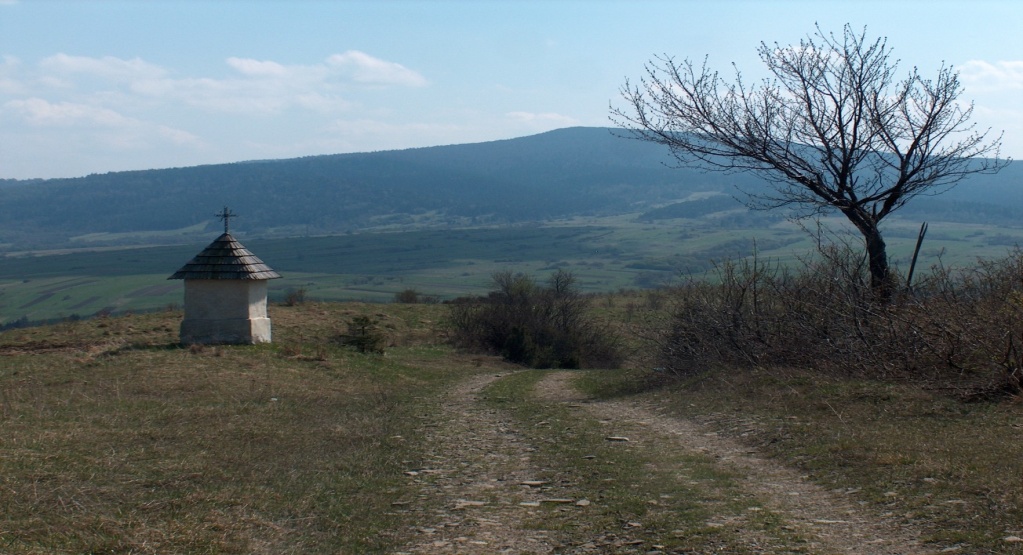 